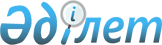 Мемлекеттік қызметтер регламенттерін бекіту туралы
					
			Күшін жойған
			
			
		
					Павлодар облысы Павлодар аудандық әкімдігінің 2011 жылғы 15 желтоқсандағы N 367/12 қаулысы. Павлодар облысының Әділет департаментінде 2012 жылғы 24 қаңтарда N 12-11-151 тіркелді. Күші жойылды - Павлодар облысы Павлодар аудандық әкімдігінің 2013 жылғы 25 шілдедегі N 236/7 қаулысымен      Ескерту. Күші жойылды - Павлодар облысы Павлодар аудандық әкімдігінің 25.07.2013 N 236/7 қаулысымен.

      Қазақстан Республикасының "Әкімшілік рәсімдер туралы" Заңының 9-1 бабына, Қазақстан Республикасы Үкіметінің 2010 жылғы 20 шілдедегі N 745 "Жеке және заңды тұлғаларға көрсетілетін мемлекеттік қызметтердің тізілімін бекіту туралы" қаулысына сәйкес, мемлекеттік қызметтерді сапалы көрсету мақсатында, Павлодар ауданының әкімдігі ҚАУЛЫ ЕТЕДІ:



      1. Қоса берілген:



      1) "Мемлекеттік атаулы әлеуметтік көмек тағайындау" мемлекеттік қызмет регламенті;



      2) "18 жасқа дейінгі балалары бар отбасыларға мемлекеттік жәрдемақылар тағайындау" мемлекеттік қызмет регламенті;



      3) "Үйде оқитын және тәрбиеленетін мүгедек балаларды материалдық қамтамасыз ету үшін құжаттарды ресімдеу" мемлекеттік қызмет регламенті бекітілсін.



      2. Осы қаулының орындалуын бақылау аудан әкімінің орынбасары Е. В. Губаревке жүктелсін.



      3. Осы қаулы алғаш ресми жарияланғаннан кейін он күнтізбелік күн өткен соң қолданысқа енгізіледі.      Аудан әкімі                                Т. Бастенов

Павлодар ауданы әкімдігінің

2011 жылғы 15 желтоқсандағы

N 367/12 қаулысымен    

бекітілген         

"Мемлекеттік атаулы әлеуметтік көмек тағайындау"

мемлекеттік қызметінің регламенті 

1. Жалпы ережелер

      1. "Мемлекеттік атаулы әлеуметтік көмек тағайындау" мемлекеттік қызмет регламенті (бұдан әрі – Регламент) Қазақстан Республикасының 2000 жылғы 27 қарашадағы "Әкімшілік рәсімдер туралы" Заңының 9-1 бабы 4-тармағына сәйкес әзірленді.



      2. Мемлекеттік қызмет "Павлодар ауданының жұмыспен қамту және әлеуметтік бағдарламалар бөлімі" мемлекеттік мекемесімен ұсынылады (бұдан әрі - өкілетті орган) Павлодар қаласы, генерал Дүйсенов көшесі, 1 үй, мекенжайы бойынша өкілетті орган ғимаратында демалыс және мерекелі күндерді қоспағанда, сағат 13-00-ден сағат 14-30-ға дейін түскі үзіліспен, сағат 9-00-ден сағат 18-30-ға дейін аптасына бес күн көрсетіледі.

      Тұрғылықты жері бойынша өкілетті орган болмаса, өтініш беруші мемлекеттік қызмет алу үшін ауыл және ауылдық округ әкімінің аппаратына (бұдан әрі – ауылдық округ әкімінің аппараты) өтініш жасайды осы Регламенттің 1-қосымшасында көрсетілген мекен-жайлар бойынша.



      3. Көрсетілетін мемлекеттік қызмет нысаны: ішінара автоматтандырылған.



      4. Мемлекеттік қызмет Қазақстан Республикасының 2001 жылғы 17 шілдедегі "Мемлекеттік атаулы әлеуметтік көмек туралы" Заңының 2-бабы 1-тармағы, Қазақстан Республикасы Үкіметінің 2001 жылғы 24 желтоқсандағы Nп1685 қаулысымен бекітілген мемлекеттік атаулы әлеуметтік көмекті тағайындау және төлеу Ережесінің 2 бөлімі және Қазақстан Республикасы Үкіметінің 2011 жылғы 7 сәуірдегі N 394 қаулысымен бекітілген "Мемлекеттік атаулы әлеуметтік көмек тағайындау" мемлекеттік қызмет көрсету стандарты (бұдан әрі – Стандарт) негізінде көрсетіледі.



      5. Көрсетілетін мемлекеттік қызметтің нәтижесі тұтынушыға мемлекеттік атаулы әлеуметтік көмекті тағайындау туралы хабарлама не мемлекеттік қызмет көрсетуден бас тарту туралы қағаз жеткізгіштегі дәлелді жауап болып табылады. 

2. Мемлекеттік қызмет көрсету тәртібіне қойылатын талаптар

      6. Мемлекеттік қызмет келесі мерзімдерде ұсынылады:

      1) тұтынушы қажетті құжаттарды тапсырған сәттен бастап мемлекеттік қызметті көрсету мерзімі өкілетті органға - он күнтізбелік күн ішінде; тұрғылықты жері бойынша ауыл, ауылдық округ әкімі аппаратына - отыз күнтізбелік күннен аспайды;

      2) тұтынушы өтініш берген күні сол жерде көрсетілетін мемлекеттік қызметті алғанға дейін күтудің рұқсат берілген ең жоғары шекті уақыты бір өтініш берушіге қызмет көрсетуге 15 минуттан есептегенде кезектегі адамдардың санына байланысты болады;

      3) мемлекеттік қызметті тұтынушыға қызмет көрсетудің рұқсат берілген ең жоғары шекті уақыты 15 минуттан аспайды.

      Құжаттарды қабылдау алдын ала жазылусыз және жеделдетіп қызмет көрсетусіз кезек күту тәртібімен жүзеге асырылады.



      7. Мемлекеттік қызмет тегін көрсетіледі.



      8. Стандарттың 16-тармағында көзделген жағдайларда мемлекеттік қызмет көрсетуден бас тартылады. 

3. Мемлекеттік қызмет көрсету барысында әрекеттер

(өзара әрекет жасау) тәртібінің сипаттамасы

      9. Мемлекеттік қызмет тұтынушының өзі немесе сенімхат негізінде әрекет ететін сенімді өкіл келгенде ұсынылады.



      10. Мемлекеттік қызмет алу үшін өтініш беруші Стандарттың 11-тармағында белгіленген құжаттарды ұсынады.



      11. Өкілетті органға немесе тұрғылықты жері бойынша ауылдық округ әкімінің аппаратына барлық қажетті құжаттарды тапсырғаннан кейін тұтынушыға мемлекеттік қызметке тұтынушыны тіркелген және алатын күні, құжаттарды қабылдаған адамның тегі мен аты-жөні көрсетілген талон беріледі.



      12. Мемлекеттік қызмет көрсету барысында келесі құрылымдық функционалдық бірліктер (бұдан әрі – ҚФБ) қатысады:

      1) ауылдық округ әкімі аппаратының маманы;

      2) ауылдық округ әкімі;

      3) өкілетті органның бас маманы;

      4) өкілетті органның бастығы.



      13. Әрбір әкімшілік әрекетті (ресімді) орындау мерзімі көрсетілген әр ҚФБ-тің әкімшілік әрекеттердің (ресімдердің) кезектілігі мен өзара әрекеттестігінің мәтіндік, кестелік сипаттамасы осы Регламенттің 2-қосымшасында көрсетілген.



      14. Мемлекеттік қызмет көрсету барысында әкімшілік әрекеттердің логикалық кезектілігі мен ҚФБ арасындағы өзара әрекеттестікті анықтайтын кесте осы Регламенттің 3-қосымшасында көрсетілген. 

4. Мемлекеттік қызметті көрсететін

лауазымды тұлғалардың жауапкершілігі

      15. Лауазымды тұлғалар мемлекеттік қызмет көрсету барысында қабылдаған шешімдері мен әрекеттері (әрекетсіздігі) үшін Қазақстан Республикасының заңдарымен белгіленген тәртіпте жауапқа тартылады.

"Мемлекеттік атаулы әлеуметтік

көмек тағайындау" мемлекеттік

қызмет регламентіне      

1 қосымша          

Павлодар ауданы ауыл, ауылдық округтер

әкімі аппараттарының тізбесі

"Мемлекеттік атаулы әлеуметтік

көмек тағайындау" мемлекеттік

қызмет регламентіне      

2 қосымша          

Құрылымдық-функционалдық бірліктердің

әрекеттерінің сипаттамасы (бұдан әрі - ҚФБ)      1) өкілетті органға өтініш білдірген кезде      2) ауылдық округінің әкімшілігіне өтініш білдірген кезде

"Мемлекеттік атаулы әлеуметтік

көмек тағайындау" мемлекеттік

қызмет регламентіне      

3 қосымша          

Әкімшілік әрекеттердің логикалық кезектілігі

арасындағы өзара әрекеттестікті көрсететін кесте      1) өкілетті органға өтініш білдірген кезде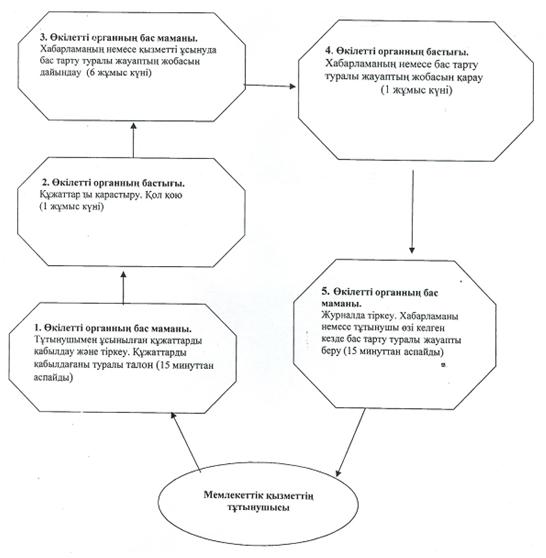       б) ауылдық округінің әкіміне өтініш білдірген кезде мемлекеттік қызметті ұсыну кестесі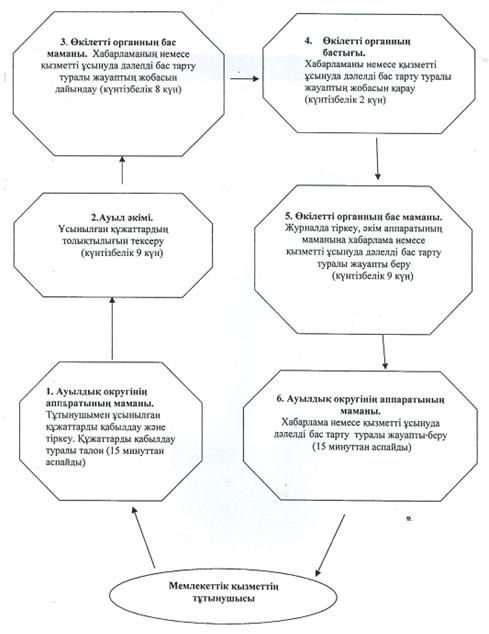 

Павлодар ауданы әкімдігінің

2011 жылғы 15 желтоқсандағы

N 367/12 қаулысымен    

бекітілген         

"18 жасқа дейінгі балалары бар отбасыларға мемлекеттік

жәрдемақылар тағайындау" мемлекеттік қызметінің регламенті 

1. Жалпы ережелер

      1. "18 жасқа дейінгі балалары бар отбасыларға мемлекеттік жәрдемақылар тағайындау" мемлекеттік қызмет регламенті (бұдан әрі – Регламент) Қазақстан Республикасының 2000 жылғы 27 қарашадағы "Әкімшілік рәсімдер туралы" Заңының 9-1 бабы 4-тармағына сәйкес әзірленді.



      2. Мемлекеттік қызмет "Павлодар ауданының жұмыспен қамту және әлеуметтік бағдарламалар бөлімі" мемлекеттік мекемесімен ұсынылады (бұдан әрі – өкілетті орган) Павлодар қаласы, генерал Дүйсенов көшесі, 1 үй, мекен-жайы бойынша өкілетті орган ғимаратында демалыс және мерекелі күндерді қоспағанда, сағат 13-00-ден сағат 14-30-ға дейін түскі үзіліспен, сағат 9-00-ден сағат 18-30-ға дейін аптасына бес күн көрсетіледі.

      Тұрғылықты жері бойынша өкілетті орган болмаса, өтініш беруші мемлекеттік қызмет алу үшін ауыл және ауылдық округ әкімінің аппаратына (бұдан әрі – ауылдық округ әкімінің аппараты) өтініш жасайды осы Регламенттің 1-қосымшасында көрсетілген мекен-жайлар бойынша.

      Сондай-ақ, мемлекеттік қызмет баламалы негізде Павлодар қаласы, Толстой көшесі, 10 үй мекенжайы бойынша "Павлодар облысының халыққа қызмет көрсету орталығы" Республикалық мемлекеттік мекемесінің Павлодар ауданының филиалы (бұдан әрі – Орталық) арқылы демалыс және мерекелі күндерді қоспағанда, сағат 13-00-ден сағат 14-00 дейін түскі үзіліспен, сағат 9-00-ден сағат 19-00-ға дейін күн сайын көрсетіледі.

      Қабылдау алдын ала жазылу мен жедел қызмет көрсетусіз "электронды" кезек күту тәртібімен жүзеге асырылады.



      3. Көрсетілетін мемлекеттік қызметтің нысаны: ішінара автоматтандырылған.



      4. Мемлекеттік қызмет Қазақстан Республикасының 2005 жылғы 28 маусымдағы "Балалы отбасыларға берілетін мемлекеттік жәрдемақылар туралы" Заңының 4 бабы 1 тармағы және Қазақстан Республикасы Үкіметінің 2005 жылғы 2 қарашадағы N 1092 қаулысымен бекітілген балалы отбасыларға берілетін мемлекеттік жәрдемақыларды тағайындау және төлеу Ережесінің 2 бөлімі және Қазақстан Республикасы Үкіметінің 2011 жылғы 7 сәуірдегі "Жергілікті атқарушы органдар көрсететін әлеуметтік қорғау саласындағы мемлекеттік қызметтердің стандарттарын бекіту туралы" N 394 қаулысы (бұдан әрі – Стандарт) негізінде көрсетіледі.



      5. Көрсетілетін мемлекеттік қызметтің нәтижесі 18 жасқа дейінгі балаларға жәрдемақы тағайындау туралы хабарлама немесе мемлекеттік қызмет көрсетуден бас тарту туралы қағаз жеткізгіштегі дәлелді жауап болып табылады. 

2. Мемлекеттік қызмет көрсету тәртібіне қойылатын талаптар

      6. Мемлекеттік қызмет келесі мерзімдерде ұсынылады:

      1) тұтынушы қажетті құжаттарды тапсырған сәттен бастап мемлекеттік қызметті көрсету мерзімі өкілетті органға - он жұмыс күні ішінде;

      тұрғылықты жері бойынша ауыл, ауылдық округ әкімінің аппаратына - отыз күнтізбелік күннен аспайды;

      орталыққа - он жұмыс күні ішінде (мемлекеттік қызметке құжат қабылдау және беру (нәтиже) күні мемлекеттік қызмет көрсету мерзіміне кірмейді);

      2) тұтынушы өтініш берген күні сол жерде көрсетілетін мемлекеттік қызметті алуға дейін күтудің рұқсат берілетін ең көп уақыты өкілетті органда, ауыл, ауылдық округ әкімінің аппаратында бір тұтынушыға қызмет көрсетуге 15 минуттан, орталықта 30 минуттан есептегенде кезектегі адамдардың санына байланысты болады;

      3) тұтынушы өтініш берген күні сол жерде көрсетілетін мемлекеттік қызмет тұтынушыға қызмет көрсетудің рұқсат берілетін ең көп уақыты өкілетті органда, ауыл, ауылдық округ әкімінің аппаратында 15 минуттан аспайды.

      Құжаттарды қабылдау алдын ала жазылусыз және жеделдетіп қызмет көрсетусіз кезек күту тәртібімен жүзеге асырылады.



      7. Мемлекеттік қызмет тегін көрсетіледі.



      8. Стандарттың 16-тармағында көзделген жағдайларда мемлекеттік қызмет көрсетуден бас тартылады. 

3. Мемлекеттік қызмет көрсету барысында әрекеттер

(өзара әрекет жасау) тәртібінің сипаттамасы

      9. Мемлекеттік қызмет тұтынушының өзі немесе сенімхат негізінде әрекет ететін сенімді өкіл келгенде ұсынылады.



      10. Мемлекеттік қызмет алу үшін тұтынушы Стандарттың 11-тармағында белгіленген құжаттарды ұсынады.



      11. Барлық қажетті құжаттар тапсырылғаннан кейін тұтынушыға:

      1) өкілетті органда немесе ауыл, ауылдық округ әкімі аппаратында - мемлекеттік қызметті алу және тіркеу күні, құжатты қабылдаған тұлғаның тегі мен аты-жөні көрсетілген талон беріледі;

      2) орталықта – Стандарттың 14 тармағы 2) тармақшасында көрсетілген реквизиттерді көрсетумен тиісті құжаттарды қабылдағаны туралы қолхат беріледі.



      12.пМемлекеттік қызмет көрсету барысында келесі құрылымдық-функционалдық бірліктер қатысады (ҚФБ):

      1) ауыл, ауылдық округ әкімі аппаратының маманы;

      2) ауыл, ауылдық округ әкімі;

      3) өкілетті органның бас маманы;

      4) өкілетті органның бастығы.



      13. Әрбір әкімшілік әрекетті (ресімді) орындау мерзімі көрсетілген әр ҚФБ-тің әкімшілік әрекеттердің (ресімдердің) кезектілігі мен өзара әрекеттестігінің мәтіндік, кестелік сипаттамасы осы Регламенттің 2-қосымшасында көрсетілген.



      14. Мемлекеттік қызмет көрсету барысында әкімшілік әрекеттердің логикалық кезектілігі мен ҚФБ арасындағы өзара әрекеттестікті анықтайтын кесте осы Регламенттің 3-қосымшасында көрсетілген. 

4. Мемлекеттік қызметті көрсететін

лауазымды тұлғалардың жауапкершілігі

      15. Лауазымды тұлғалар мемлекеттік қызмет көрсету барысында қабылдаған шешімдері мен әрекеттері (әрекетсіздігі) үшін Қазақстан Республикасының заңдарымен белгіленген тәртіпте жауапқа тартылады.

"18 жасқа дейінгі балалары бар отбасыларға

мемлекеттік жәрдемақылар тағайындау"   

мемлекеттік қызметінің регламентіне   

1 қосымша              

Павлодар ауданы ауыл, ауылдық

округтер әкімі аппараттарының тізбесі

"18 жасқа дейінгі балалары бар отбасыларға

мемлекеттік жәрдемақылар тағайындау"   

мемлекеттік қызметінің регламентіне   

2 қосымша              

1 кесте. Құрылымдық-функционалдық бірліктердің

әрекеттерінің сипаттамасы (бұдан әрі - ҚФБ)      1) өкілетті органға өтініш білдірген кезде      2) ауылдық округінің әкімшілігіне өтініш білдірген кезде

"18 жасқа дейінгі балалары бар отбасыларға

мемлекеттік жәрдемақылар тағайындау"   

мемлекеттік қызметінің регламентіне   

3 қосымша              

Әкімшілік әрекеттердің логикалық кезектілігі

арасындағы өзара әрекеттестікті көрсететін кесте      1) өкілетті органға өтініш білдірген кезде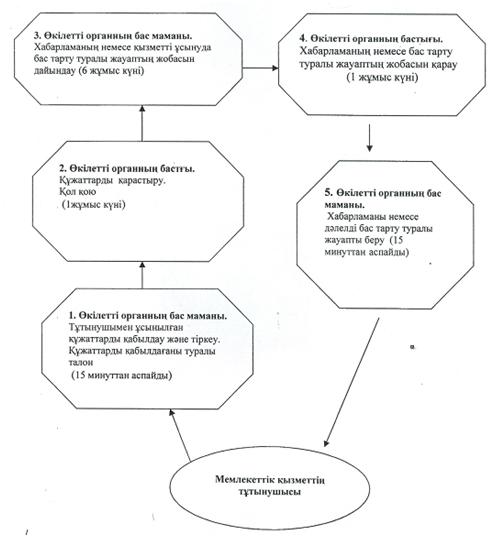       б) ауылдық округінің әкіміне өтініш білдірген кезде мемлекеттік қызметті ұсыну кестесі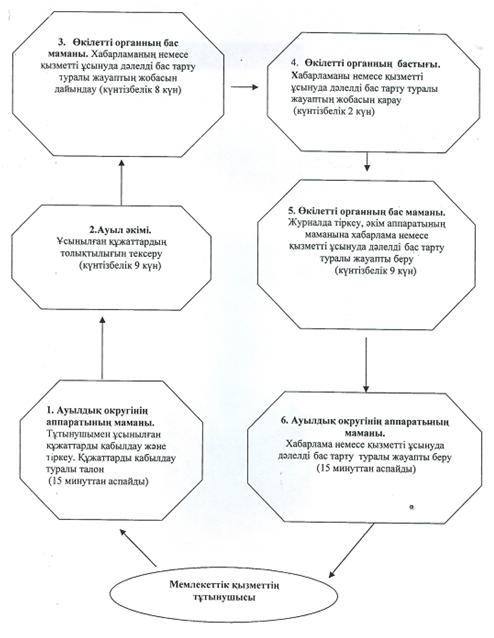 

Павлодар ауданы әкімдігінің

2011 жылғы 15 желтоқсандағы

N 367/12 қаулысымен    

бекітілген         

"Үйде оқитын және тәрбиеленетін мүгедек балаларды

материалдық қамтамасыз ету үшін құжаттарды ресімдеу"

мемлекеттік қызметінің регламенті 

1. Жалпы ережелер

      1. "Үйде оқитын және тәрбиеленетін мүгедек балаларды материалдық қамтамасыз ету үшін құжаттарды ресімдеу" мемлекеттік қызметінің осы регламенті (бұдан әрі – Регламент) Қазақстан Республикасының 2000 жылғы 27 қарашадағы "Әкімшілік рәсімдер туралы" Заңының 9-1 бабы 4 тармағына сәйкес әзірленді.



      2. Мемлекеттік қызмет "Павлодар ауданының жұмыспен қамту және әлеуметтік бағдарламалар бөлімі" мемлекеттік мекемесімен ұсынылады (бұдан әрі – өкілетті орган).



      3. Көрсетілетін мемлекеттік қызмет нысаны: ішінара автоматтандырылған.



      4. Мемлекеттік қызмет Қазақстан Республикасының 2002 жылғы 11 шілдедегі "Кемтар балаларды әлеуметтік және медициналық-педагогикалық түзеу арқылы қолдау туралы" Заңының 16-бабы 4) тармақшасы және Қазақстан Республикасы Үкіметінің 2011 жылғы 7 сәуірдегі "Жергілікті атқарушы органдар көрсететін әлеуметтік қорғау саласындағы мемлекеттік қызметтердің стандарттарын бекіту туралы" N 394 қаулысы   негізінде көрсетіледі (бұдан әрі – Стандарт).



      5. Көрсетілетін мемлекеттік қызметтің нәтижесі өтініш берушіге үйде оқып және тәрбиеленіп жатқан мүгедек балаларды материалдық қамсыздандыру үшін құжаттарын ресімдеу туралы хабарлама, не қағаз жеткізгіште мемлекеттік қызмет көрсетуден бас тарту туралы дәлелді жауап болып табылады.



      6. Мемлекеттік қызмет көрсету тәртібі туралы ақпарат өкілетті органның ғимаратында орналасқан ақпараттық стендтерде бар және Павлодар ауданы әкімдігінің audan.pavlodar.gov.kz. ресми сайтында орналасқан. 

2. Мемлекеттік қызмет көрсету тәртібіне қойылатын талаптар

      7. Мемлекеттік қызмет Павлодар қаласы, генерал Дүйсенов көшесі, 1 үй, мекенжайы бойынша өкілетті орган ғимаратында демалыс және мерекелі күндерді қоспағанда, сағат 13-00-ден сағат 14-30-ға дейін түскі үзіліспен, сағат 9-00-ден сағат 18-30-ға дейін аптасына бес күн көрсетіледі.



      8. Мемлекеттік қызмет келесі мерзімдерде ұсынылады:

      1) тұтынушы қажетті құжаттарды тапсырған сәттен бастап мемлекеттік қызмет көрсету мерзімі өкілетті органға - он жұмыс күні ішінде;

      2) тұтынушы өтініш берген күні сол жерде көрсетілетін мемлекеттік қызметті алғанға дейін күтудің рұқсат берілген ең көп уақыты бір тұтынушыға қызмет көрсетуге 15 минуттан есептегенде кезектегі адамдардың санына байланысты болады;

      3) өтініш берілген күні сол жерде көрсетілетін мемлекеттің қызметтің тұтынушысына қызмет көрсетудің рұқсат берілген ең көп уақыты 15 минуттан аспайды.

      Құжаттарды қабылдау алдын ала жазылусыз және жеделдетіп қызмет көрсетусіз кезек күту тәртібімен жүзеге асырылады.



      9. Мемлекеттік қызмет тегін көрсетіледі.



      10. Стандарттың 16-тармағында көзделген жағдайларда мемлекеттік қызмет көрсетуден бас тартылады. 

3. Мемлекеттік қызмет көрсету барысында әрекеттер

(өзара әрекет жасау) тәртібінің сипаттамасы

      11. Мемлекеттік қызмет тұтынушының өзі немесе сенімхат негізінде әрекет ететін сенімді өкіл келгенде ұсынылады.



      12. Мемлекеттік қызмет алу үшін өтініш беруші Стандарттың 11-тармағында белгіленген құжаттарды ұсынады.



      13. Барлық қажетті құжаттарды тапсырғаннан кейін өкілетті органда тұтынушыға мемлекеттік қызметке тұтынушыны тіркелген және алатын күні, құжаттарды қабылдаған адамның тегі мен аты-жөні көрсетілген талон беріледі.



      14. Мемлекеттік қызмет көрсету барысында келесі құрылымдық-функционалдық бірліктер (бұдан әрі – ҚФБ) қатысады:

      1) өкілетті органның бас маманы;

      2) өкілетті органның бастығы.



      15. Әрбір әкімшілік әрекетті (ресімді) орындау мерзімі көрсетілген әр ҚФБ-тің әкімшілік әрекеттердің (ресімдердің) кезектілігі мен өзара әрекеттестігінің мәтіндік, кестелік сипаттамасы осы Регламенттің 1-қосымшасында көрсетілген.



      16. Мемлекеттік қызмет көрсету барысында әкімшілік әрекеттердің логикалық кезектілігі мен ҚФБ арасындағы өзара әрекеттестікті анықтайтын кесте осы Регламенттің 2-қосымшасында көрсетілген. 

4. Мемлекеттік қызметті көрсететін

лауазымды тұлғалардың жауапкершілігі

      17. Лауазымды тұлғалар мемлекеттік қызмет көрсету барысында қабылдаған шешімдері мен әрекеттері (әрекетсіздігі) үшін Қазақстан Республикасының заңдарымен белгіленген тәртіпте жауапты.

"Үйде тәрбиеленетін және оқытылатын

мүгедек-балаларды қаражаттай    

қамтамасыз ету үшін құжаттарды   

ресімдеу" мемлекеттік қызмет    

көрсету регламентіне        

1 қосымша              

1 кесте. Құрылымдық-функционалдық бірліктердің

әрекеттерінің сипаттамасы (бұдан әрі - ҚФБ)

"Үйде тәрбиеленетін және оқытылатын

мүгедек-балаларды қаражаттай    

қамтамасыз ету үшін құжаттарды   

ресімдеу" мемлекеттік қызмет    

көрсету регламентіне        

2 қосымша              

Әкімшілік әрекеттердің логикалық кезектілігі

арасындағы өзара әрекеттестікті көрсететін кесте      Бөлімге өтініш білдірген кезде мемлекеттік қызметті ұсыну кестесі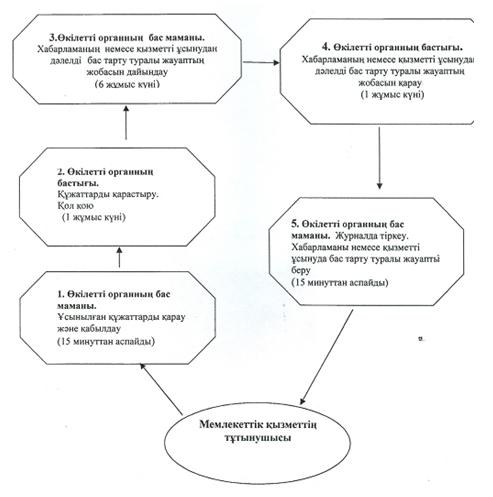 
					© 2012. Қазақстан Республикасы Әділет министрлігінің «Қазақстан Республикасының Заңнама және құқықтық ақпарат институты» ШЖҚ РМК
				N р/с
Ауылдық округ әкімі аппаратының толық атауы
Елді мекеннің атауы
Байланыс телефоны
Заңды мекен-жайы
Сайт мекен-жайы
1"Пресное ауылы әкімінің аппараты" ММПресное ауылы(871845)41171Пресное ауылы, Әуэзов көшесі, 3 үйжоқ2"Ефремовка ауылдық округі әкімінің аппараты" ММЕфремовка, Даниловка ауылдары(871845)53844Ефремовка ауылы, Абай көшесі, 30 үйжоқ3"Заңғар ауылдық округі әкімінің аппараты" ММЗаңғар, Коряковка ауылдары(871845)57202Заңғар ауылы, Аблайхан көшесі, 4 үйжоқ4"Заря ауылдық округі әкімінің аппараты"ММЗаря, Жертұмсық, Подстепка, Бірлік ауылдары(871845)57800Заря ауылы, Мәметова көшесі, 1 үйжоқ5"Чернорецк ауылдық округі әкімінің аппараты" ММЧернорецк, Қаракөл, Достық ауылдары(871845)50718Чернорецк ауылы, Восточная көшесі, 2 үйжоқ6"Маралды ауылдық округі әкімінің аппараты"МММаралды ауылы(871845)56244Маралды ауылы, Аймауытов көшесі, 2 үйжоқ7"Красноармейка ауылдық округі әкімінің аппараты"ММКрасноармейка, Шаңды ауылдары(871845)53001Красноармейка ауылы, 60  лет Октября көшесі, 20 үйжоқ8"Шақат ауылдық округі әкімінің аппараты"ММШақат, Заозерное, Толыбай ауылдары(871845)55330Шақат ауылы, Карл Маркс көшесі, 38 үйжоқ9"Ольгинка ауылы әкімінің аппараты" ММОльгинка ауылы(871845)55530Ольгинка ауылы, Школьная көшесі, 7 үйжоқ10"Кеңес ауылдық округі әкімінің аппараты"ММНовоямышев, Кеңес, Комарицин ауылдары(871845)51101Новоямышев ауылы, Қонаев көшесі, 4 үйжоқ11"Черноярка ауылдық округі әкімінің аппараты" ММЧерноярка, Сычевка, Новочерноярка ауылдары(871845)59447Черноярка ауылы, Центральная көшесі, 2 үйжоқ12"Мичурин ауылдық округі әкімінің аппараты" МММичурин, Госплемстанция, Жамбыл ауылдары(871845)51823Мичурин ауылы, Молодежная көшесі, 13 үйжоқ13"Григорьевка ауылдық округі әкімінің аппараты" ММНабережное, Григорьевка ауылдары(871845)40068Набережное ауылы, Школьная көшесі, 23 үйжоқ14"Рождественка ауылдық округі әкімінің аппараты" ММРозовка, Рождественка, Максимовка ауылдары(871845)54182Розовка ауылы, Абай көшесіжоқ15"Луганск ауылдық округі әкімінің аппараты" ММЛуганск, Богдановка, Аққұдық ауылдары(871845)55033Луганск ауылы, Ленин көшесі, 48 үйжоқ16"Жетекші ауылы әкімінің аппараты" ММЖетекші ауылы356830Жетекші ауылы, Ауэзов көшесі, 15 үйжоқ1
Іс-әрекеттің N
1
2
3
4
5
2ҚФБ атауыӨкілетті органның бас маманыӨкілетті органның бастығыӨкілетті органның бас маманыӨкілетті органның бастығыӨкілетті органның бас маманы3Әрекеттер атауы (функциялар, операциялар, рәсімі ) және олардың сипаттамасыТұтынушымен ұсынылған құжаттарды қабылдау және тіркеуКұжаттарды қарастыруХабарламаның немесе қызметті ұсынуда дәлелді бас тарту туралы жауаптың жобасын дайындауХабарламаның немесе қызметті ұсынуда дәлелді бас тарту туралы жауаптың жобасын қарауЖурналда тіркеу4Аяқталу нысаны (мәлімет, құжат, ұйыммдастырушы-өкімдік шешім)Кұжаттарды қабылдау туралы талонҚол қоюХабарламаның немесе қызметті ұсынуда дәлелді бас тарту туралы жауаптың жобасыХабарламаға немесе дәлелді бас тарту туралы жауапқа қол қоюХабарламаны немесе дәлелді бас тарту туралы жауапты беру5Орындалу мерзімі15 минуттан аспайдыКүнтізбелік 1 күнКүнтізбелік 6 күнКүнтізбелік 1 күн15 минуттан аспайды6Келесі әрекеттің нөмірі1 баған2 баған3 баған4 баған5 баған1
Іс-әрекеттің  N(жолы, жұмыс ағымы)
1
2
3
4
5
6
2ҚФБ атауыАуылдық округінің аппаратының маманы Ауыл әкіміӨкілетті органның бас маманыӨкілетті органның бастығыӨкілетті органның бас маманыАуылдық округінің аппаратының маманы3Әрекеттер атауы (функциялар, операциялар, рәсімі ) және олардың сипаттамасыТұтынушымен ұсынылған құжаттарды қабылдау және тіркеуҰсынылған құжаттардың толықтылығын тексеруХабарламаның немесе қызметті ұсынуда дәлелді бас тарту туралы жауаптың жобасын дайындауХабарламаны немесе қызметті ұсынуда дәлелді бас тарту туралы жауаптың жобасын қарауЖурналда тіркеуЖурналда тіркеу4Аяқталу нысаны (мәлімет, құжат, ұйыммдастырушы-өкімдік шешім)Құжаттарды қабылдау туралы талонҚұжаттарды бөлімге беруХабарламаның немесе қызметті ұсынуда дәлелді бас тарту туралы жауаптың жобасыХабарламаға немесе қызметті ұсынуда дәлелді бас тарту туралы жауапқа қол қоюӘкім аппаратының маманына хабарлама немесе қызметті ұсынуда дәлелді бас тарту туралы жауапты беруХабарлама немесе қызметті ұсынуда дәлелді бас тарту туралы жауапты беру5Орындалу мерзімі15 минуттан аспайдыКүнтізбелік9 күнКүнтізбелік 8 күнКүнтізбелік 2 күнКүнтізбелік 9 күн15 минуттан аспайды6Келесі әрекеттің нөмірі1 баған2 баған3 баған4 баған5 баған6 бағанN р/с
Ауылдық округ әкімі аппаратының толық атауы
Елді мекеннің атауы
Байланыс телефоны
Заңды мекен-жайы
Сайт мекен-жайы
1"Пресное ауылы әкімінің аппараты" ММПресное ауылы(871845)41171Пресное ауылы, Әуэзов көшесі, 3 үйжоқ2"Ефремовка ауылдық округі әкімінің аппараты" ММЕфремовка, Даниловка ауылдары(871845)53844Ефремовка ауылы, Абай көшесі, 30 үйжоқ3"Заңғар ауылдық округі әкімінің аппараты" ММЗаңғар, Коряковка ауылдары(871845)57202Заңғар ауылы, Аблайхан көшесі, 4 үйжоқ4"Заря ауылдық округі әкімінің аппараты"ММЗаря, Жертұмсық, Подстепка, Бірлік ауылдары(871845)57800Заря ауылы, Мәметова көшесі, 1 үйжоқ5"Чернорецк ауылдық округі әкімінің аппараты" ММЧернорецк, Қаракөл, Достық ауылдары(871845)50718Чернорецк ауылы, Восточная көшесі, 2 үйжоқ6"Маралды ауылдық округі әкімінің аппараты"МММаралды ауылы(871845)56244Маралды ауылы, Аймауытов көшесі, 2 үйжоқ7"Красноармейка ауылдық округі әкімінің аппараты"ММКрасноармейка, Шаңды ауылдары(871845)53001Красноармейка ауылы, 60 лет Октября көшесі, 20 үйжоқ8"Шақат ауылдық округі әкімінің аппараты"ММШақат, Заозерное, Толыбай ауылдары(871845)55330Шақат ауылы, Карл Маркс көшесі, 38 үйжоқ9"Ольгинка ауылы әкімінің аппараты" ММОльгинка ауылы(871845)55530Ольгинка ауылы, Школьная көшесі, 7 үйжоқ10"Кеңес ауылдық округі әкімінің аппараты"ММНовоямышев, Кеңес, Комарицин ауылдары(871845)51101Новоямышев ауылы, Қонаев көшесі, 4 үйжоқ11"Черноярка ауылдық округі әкімінің аппараты" ММЧерноярка, Сычевка, Новочерноярка ауылдары(871845)59447Черноярка ауылы, Центральная көшесі, 2 үйжоқ12"Мичурин ауылдық округі әкімінің аппараты" МММичурин, Госплемстанция, Жамбыл ауылдары(871845)51823Мичурин ауылы, Молодежная көшесі, 13 үйжоқ13"Григорьевка ауылдық округі әкімінің аппараты" ММНабережное, Григорьевка ауылдары(871845)40068Набережное ауылы, Школьная көшесі, 23 үйжоқ14"Рождественка ауылдық округі әкімінің аппараты" ММРозовка, Рождественка, Максимовка ауылдары(871845)54182Розовка ауылы, Абай көшесіжоқ15"Луганск ауылдық округі әкімінің аппараты" ММЛуганск, Богдановка, Аққұдық ауылдары(871845)55033Луганск ауылы, Ленин көшесі, 48 үйжоқ16"Жетекші ауылы әкімінің аппараты" ММЖетекші ауылы356830Жетекші ауылы, Ауэзов көшесі, 15 үйжоқ1
Іс-әрекеттің N
1
2
3
4
5
2ҚФБ атауыӨкілетті органның бас маманыӨкілетті органның  бастығыӨкілетті органның бас маманыӨкілетті органның  бастығыӨкілетті органның бас маманы3Әрекеттер атауы (функциялар, операциялар, рәсімі) және олардың сипаттамасыТұтынушымен ұсынылған құжаттарды қабылдау және тіркеуҚұжаттарды қарастыруХабарламаның немесе қызметті ұсынуда дәлелді бас тарту туралы жауаптың жобасын дайындауХабарламаның немесе қызметті ұсынуда дәлелді бас тарту туралы жауаптың жобасын  қарауЖурналда тіркеу4Аяқталу нысаны (мәлімет, құжат, ұйымдастырушы-өкімдік шешім)Құжаттарды қабылдау туралы талонҚол қоюХабарламаның немесе қызметті ұсынуда дәлелді бас тарту туралы жауаптың жобасыХабарламаға немесе дәлелді бас тарту туралы жауапқа қол қоюХабарламаны немесе дәлелді бас тарту туралы жауапты беру5Орындалу мерзімі15 минуттан аспайдыКүнтізбелік 1 күнКүнтізбелік 6 күнКүнтізбелік 1 күн15 минуттан аспайды6Келесі әрекеттің нөмірі1 баған2 баған3 баған4 баған5 баған1
Іс-әрекеттің  N(жолы, жұмыс ағымы)
1
2
3
4
5
6
2ҚФБ атауыАуылдық округінің аппаратының маманыАуыл әкіміӨкілетті органның бас маманыӨкілетті органның  бастығыӨкілетті органның бас маманыАуылдық округінің аппаратының маманы3Әрекеттер атауы (функциялар, операциялар, рәсімі ) және олардың сипаттамасыТұтынушы мен ұсынылған құжаттарды қабылдау және тіркеуҰсынылған құжаттардың толықтылығын тексеруХабарламаның немесе қызметті ұсынуда дәлелді бас тарту туралы жауаптың жобасын дайындауХабарламаны немесе қызметті ұсынуда дәлелді бас тарту туралы жауаптың жобасын қарауЖурналда тіркеуЖурналда тіркеу4Аяқталу нысаны (мәлімет, құжат, ұйыммдастырушы-әкімдік шешім)Құжаттарды қабылдау туралы талонКұжаттарды бөлімге беруХабарламаның немесе қызметті ұсынуда дәлелді бас тарту туралы жауаптың жобасыХабарламаға немесе қызметті ұсынуда дәлелді бас тарту туралы жауапқа қол қоюӘкім аппаратының маманына хабарлама немесе қызметті ұсынуда дәлелді бас тарту туралы жауапты беруХабарлама немесе қызметті ұсынуда дәлелді бас тарту туралы жауапты беру5Орындалу мерзімі15 минуттан аспайдыКүнтізбелік 9 күнКүнтізбелік 5 күнКүнтізбелік 5 күнКүнтізбелік 9 күн15 минуттан аспайды6Келесі әрекеттің нөмірі1 баған2 баған3 баған4 баған5 баған6 бағанНегізгі барыстың іс-әрекеттері (жолы, жұмыс ағымы)
1
Іс-әрекеттің N
1
2
3
4
5
2ҚФБ атауыӨкілетті органның бас маманыӨкілетті органның  бастығыӨкілетті органның бас маманыӨкілетті органның бастығыӨкілетті органның бас маманы3Әрекеттер атауы (функциялар, операциялар, рәсімі) және олардың сипаттамасыҰсынылған құжаттарды қабылдау және тіркеуҚұжаттарды қарастыруХабарламаның немесе қызметті ұсынудан дәлелді бас тарту туралы жауаптың жобасын дайындауХабарламаның немесе қызметті ұсынудан дәлелді бас тарту туралы жауаптың жобасын қарауЖурналда тіркеу4Аяқталу нысаны (мәлімет, құжат, ұйымдастырушы-әкімдік шешім)Құжаттарды қабылдау туралы талонҚол қоюХабарламаның немесе қызметті ұсынуда дәлелді бас тарту туралы жауаптың жобасыХабарламаға немесе қызметті ұсынуда дәлелді бас тарту туралы жауапқа қол қоюХабарламаны немесе қызметті ұсынуда дәлелді бас тарту туралы жауапты беру5Орындалу мерзімі15 минуттан аспайды1 жұмыс күні 6 жұмыс күні1 жұмыс күні15 минуттан аспайды6Келесі әрекеттің нөмірі1 баған2 баған3 баған4 баған5 баған